ЧЕРКАСЬКА ОБЛАСНА РАДАГОЛОВАР О З П О Р Я Д Ж Е Н Н Я21.03.2019                                                                                       № 133-рПро звільненняЛАТКА О.М.Відповідно до статті 56 Закону України "Про місцеве самоврядування
в Україні", підпункту 3 пункту 3 рішення обласної ради від 16.12.2016
№ 10-18/VIІ "Про управління суб’єктами та об’єктами спільної власності територіальних громад сіл, селищ, міст Черкаської області" (із змінами), враховуючи рішення обласної ради від 25.03.2016 № 4-22/VІІ "Про призначення ЛАТКА О.М.", контракт з керівником комунального підприємства, що є
в обласній комунальній власності від 25 березня 2016 року, укладений
з Латком О.М. (із змінами):1. ЗВІЛЬНИТИ ЛАТКА Олега Михайловича з посади директора комунального підприємства "Звенигородське видавничо-поліграфічне підприємство" Черкаської обласної ради 25 березня 2019 року, у зв’язку
із закінченням строку трудового договору, пункт 2 частини першої статті 36 Кодексу законів про працю України.2. Контроль за виконанням розпорядження покласти на управління майном виконавчого апарату обласної ради.Перший заступник голови                                                                 В. Тарасенко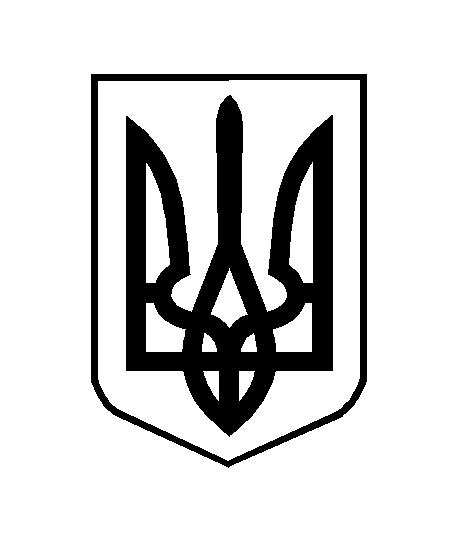 